         FINAL   SPRING CONCERT 2019 INSTRUCTIONAL PACKET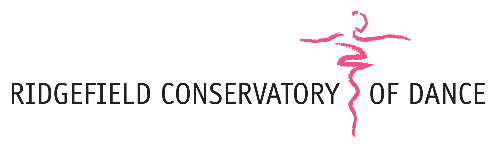 Parents and Students, Included in this packet are the schedules for tech rehearsals (IN THE THEATER Monday April 29, Tuesday April 30, Thursday May 2, Dress Rehearsal Friday May 3, and performances Saturday May 4 & Sunday May 5, 2019.  We do need parent volunteers, and a link to sign up through VolunteerSpot will follow. MONDAY, TUESDAY, & THURSDAY TECH REHEARSALS & FRIDAY’S DRESS REHEARSAL ARE HELD AT RIDGEFIELD HIGH SCHOOL. LAST DAY OF SEMESTER IS SUNDAY 4/28.  THERE ARE NO CLASSES DURING TECH WEEK. Here are GENERAL RULES:Arrive and be prepared 15 minutes before your scheduled rehearsal time for all rehearsals, which are held at Ridgefield High School.  Read carefully to ensure you know which show(s) your child performs in.  Schedule was sent in January.For Monday, Tuesday, & Thursday tech. rehearsals,   wear  regular  classroom  attire  to  rehearsal.  For Friday’s Dress rehearsal, wear full costume, hair, and make-up.  Come dressed all ready for dress rehearsal and performances.  There is not ample bathroom space to dress your children at the theater.A pair of extra tights are needed for back-up, as are extra hairpins/hair accessories. Don’t send young dancers with lipstick.  Write your child’s name on everything.Send your child with an overshirt or robe to wear over their costume while eating non-messy snacks that you send with them. No nuts (allergies) and no chocolate (mess).Dancers may purchase and wear a nude camisole leotard under concert costumes, and is recommended for dancers with fast changes.  Shoe strings must be secured with scotch tape.  No glitter, nail polish, visible tattoos, or “donut” bun forms.  No visible undergarments including bra straps.  No underwear underneath tights.  Your tights are your underwear, and if you wear them, they will show through under stage lighting!Only pre-registered parent volunteers are permitted to observe rehearsals or dress rehearsal.  During the performances, all dancers will remain backstage until the completion of the concert. No food or drink allowed in the RHS Auditorium, and no food or drink while in costume.No photography or videography. Please don’t do it.  We are contracted with a videography company.  Some of our students have contracts with modeling and acting agents that do not allow their image to be taken. Our faculty’s choreography is their property.Emergencies are to be reported to me via email at administrator@ridgefielddance.org, as staff will not be at RCD studios to take your calls during tech week.General admission tickets will be available in the office soon and will be available at the door.  Everyone must have a ticket.  They are $25/adult and $15/student/senior.We take your child’s safety very seriously. WE DO NOT PERMIT PARENTS TO WANDER BACKSTAGE OR PICK UP EARLY.  We also take very seriously our high level of education in dance, which includes teaching children the industry standards and rules of the theater.  Dancers in a professional production do not sit in the theater house in costume, and performers never leave the show early.During performances, all dancers will remain backstage in their designated area. They may be picked up at the END of the performance after their well-deserved bow. Dancers are not allowed to leave the facility while rehearsals/performances are in progress.Dance clothes are not street clothes. Do not exit and enter the theater in leotards and tights.  Since your child is not permitted to leave performances early for any reason for safety’s sake, they MAY WATCH DRESS REHEARSAL.  *All subject to change.All high school dancers applying for National Honor Society for Dance Arts must submit application materials by April 15, 2019 for induction during the Sunday show.Spring Concert costumes will not be released to anyone with unpaid balances.Parents and dancers are responsible for knowing all the rules & guidelines in this packet.MONDAY APRIL 29 TECH REHEARSAL AT RIDGEFIELD HIGH SCHOOL:Regular class attire, no costumes.5:00 – 5:30: All Pre-ballet:Saturday 5/4 Show Order:Sunday 5/5 Show Order:5:30 - 6:45  Saturday 5/4 Ballet & Pointe:6:45 - 7:45  Sunday 5/5 Ballet & Pointe:7:45-8:30 Modern (Levels I & II may leave at about 8:10 when they are finished)TUESDAY APRIL 30: TECH REHEARSAL AT RIDGEFIELD HIGH SCHOOL:Regular class attire, no costumes.4:15 – 5:00 TapTUESDAY APRIL 30: TECH REHEARSAL AT RIDGEFIELD HIGH SCHOOL:Regular class attire, no costumes.4:15 – 5:00 TapTUESDAY APRIL 30: TECH REHEARSAL AT RIDGEFIELD HIGH SCHOOL:Regular class attire, no costumes.4:15 – 5:00 Tap5:00 – 6:00 Jazz5:00 – 6:00 Jazz5:00 – 6:00 Jazz6:00 – 6:45 Musical Theater & Contemporary6:00 – 6:45 Musical Theater & Contemporary6:00 – 6:45 Musical Theater & Contemporary***All CDE Dancers arrive ASAP to Somers Holocaust Memorial Performance at Somers High School for approximate 7:45 performance time.***All CDE Dancers arrive ASAP to Somers Holocaust Memorial Performance at Somers High School for approximate 7:45 performance time.***All CDE Dancers arrive ASAP to Somers Holocaust Memorial Performance at Somers High School for approximate 7:45 performance time.THURSDAY MAY 2: TECH REHEARSAL AT RIDGEFIELD HIGH SCHOOL:Regular class attire, no costumes.5:30 – 6:15 Hip Hop6:15 – 7:15Saturday Act II 7:15 – 8:00Sunday Act IISenior slideshowNHSDA & other awards8:00-8:30Sphere (considered dress rehearsal for members) & All performing ensembles FRIDAY MAY 3 DRESS REHEARSAL AT RIDGEFIELD HIGH SCHOOL:MANDATORY DRESS REHEARSAL EVERYBODY in Saturday show Act I to arrive at 4:15 pm IN FULL COSTUMES/HAIR/MAKE-UPPlease note that dress rehearsal does NOT run in exact order of actual performances.4:30 – 6:00 SATURDAY 5/4 ACT I DRESS REHEARSAL: EVERYBODY in Sunday show Act I to arrive at 5:30 pm to join Sat. Act I for bow rehearsal6:00-6:15 ALL DANCERS BOW REHEARSAL (not SPHERE)6:15 - 7:30 SUNDAY 5/5 ACT I DRESS REHEARSAL:7:30 – 9:00: ACT II PERFORMING ENSEMBLESSat 5/4 show order: Sunday 5/5 show order: SATURDAY PERFORMANCE:  MAY 412:00: Call for ensembles AJE, ABE, ACE, RTE, CDE, Civic, & pointe dancers only12:15 – 1:00 Warm-up for ensemble dancers and all pointe dancers1:00: Call time & check-in for all other dancers including SPHERE 2:00 – 4:30 (estimated end time subject to change)Tentative Order of Show:Act I:SPHEREPRE-BALLETBALLET/POINTEMODERNHIP HOP MUSICAL THEATERCONTEMPORARYIntermissionAct II:Finale:  All dancers except SPHERE12:00: Call for ensembles AJE, ABE, ACE, RTE, CDE, Civic, & pointe dancers only12:15 – 1:00 Warm-up for ensemble dancers and all pointe dancers1:00: Call time & check-in for all other dancers including SPHERE Tentative Order of Show:Act I:SPHEREPRE-BALLETBALLET/POINTEJAZZTAPIntermissionNHSDA AWARDS SANDHU & SCHUSTER AWARDSAct II:Finale:  All dancers